DOBER TEKPRIDRŽUJEMO SI PRAVICODO SPREMEMBE JEDILNIKA ZARADI DOBAVE SUROVIN DOBAVITELJEV in PRILAGODTIVE JEDILNIKA STAROSTI OTROK. DNEVNO JE OTROKOM NA VOLJO VODA ALI ČAJ.LOKALNOLEGENDA: snovi ali proizvodi, ki povzročajo alergijo ali preobčutljivost:G. Žita, ki vsebujejo gluten, R. Raki in proizvodi iz rakov, J. Jajca in proizvodi iz jajc, Ri. Ribe in proizvodi iz rib, A. Arašid (kikiriki) in proizvodi iz arašidov, S. Zrnje soje inproizvodi iz soje, L. Mleko in mlečni izdelki (vsebujejo laktozo), O. Oreški, Z. Listna zelena in proizvodi iz nje, Go. Gorčično seme ali proizvodi iz njega, Se. Sezamovo seme ali proizvodi iz njega, Ž. Žveplov dioksid ali sulfiti v koncentraciji (več kot 10 mg/kg ali 10 mg/l glede na skupni SO2), B. Volčji bob in proizvodi iz njega, M. Mehkužci in proizvodi iz njih.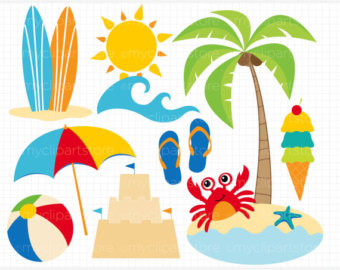 DOBER TEKPRIDRŽUJEMO SI PRAVICODO SPREMEMBE JEDILNIKA ZARADI DOBAVE SUROVIN DOBAVITELJEV in PRILAGODTIVE JEDILNIKA STAROSTI OTROK. DNEVNO JE OTROKOM NA VOLJO VODA ALI ČAJ.LOKALNOLEGENDA: snovi ali proizvodi, ki povzročajo alergijo ali preobčutljivost:G. Žita, ki vsebujejo gluten, R. Raki in proizvodi iz rakov, J. Jajca in proizvodi iz jajc, Ri. Ribe in proizvodi iz rib, A. Arašid (kikiriki) in proizvodi iz arašidov, S. Zrnje soje inproizvodi iz soje, L. Mleko in mlečni izdelki (vsebujejo laktozo), O. Oreški, Z. Listna zelena in proizvodi iz nje, Go. Gorčično seme ali proizvodi iz njega, Se. Sezamovo seme ali proizvodi iz njega, Ž. Žveplov dioksid ali sulfiti v koncentraciji (več kot 10 mg/kg ali 10 mg/l glede na skupni SO2), B. Volčji bob in proizvodi iz njega, M. Mehkužci in proizvodi iz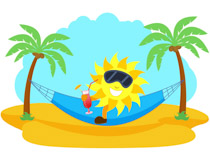 DOBER TEKPRIDRŽUJEMO SI PRAVICODO SPREMEMBE JEDILNIKA ZARADI DOBAVE SUROVIN DOBAVITELJEV in PRILAGODTIVE JEDILNIKA STAROSTI OTROK. DNEVNO JE OTROKOM NA VOLJO VODA ALI ČAJ.LOKALNOLEGENDA: snovi ali proizvodi, ki povzročajo alergijo ali preobčutljivost:G. Žita, ki vsebujejo gluten, R. Raki in proizvodi iz rakov, J. Jajca in proizvodi iz jajc, Ri. Ribe in proizvodi iz rib, A. Arašid (kikiriki) in proizvodi iz arašidov, S. Zrnje soje inproizvodi iz soje, L. Mleko in mlečni izdelki (vsebujejo laktozo), O. Oreški, Z. Listna zelena in proizvodi iz nje, Go. Gorčično seme ali proizvodi iz njega, Se. Sezamovo seme ali proizvodi iz njega, Ž. Žveplov dioksid ali sulfiti v koncentraciji (več kot 10 mg/kg ali 10 mg/l glede na skupni SO2), B. Volčji bob in proizvodi iz njega, M. Mehkužci in proizvodi iz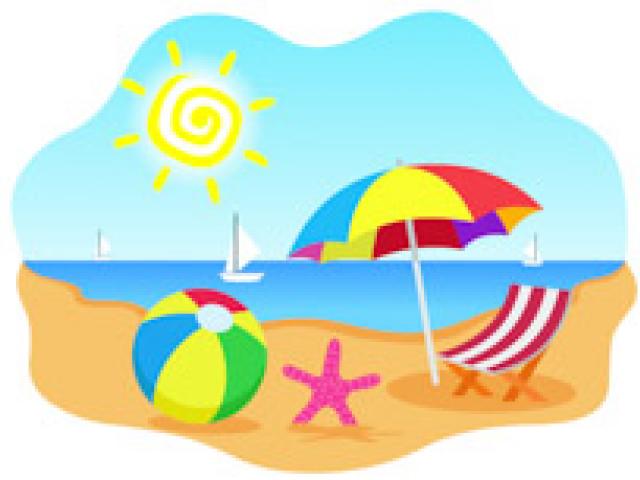 DANSHEMA ŠS IN MZAJTRKMALICAKOSILOPOPOLDANSKA MALICAPon1.6EKO JOGURTPolnozrnat kruh (G, S), piščančja prsa salama, sadni čajEKO KORUZNI KOSMIČI Z MANJ SLADKORJA (G), mleko (L), bananaKorenčkova juha z zdrobom (G), Rižota z piščančjim mesom in zelenjavo, rdeča pesa v solatiSadni jogurt (L), temna žemlja (G, S)Tor2.6.JAGODERženi kruh (G, S), otroška pašteta(S), kisla kumarica, sadni čajCarski praženec z DOMAČIM EKO MLEKOM, mešani kompotGoveja juha z rezanci (G, Z) govedina, pire krompir, špinačaMakova štručka, jabolkoSre2.6.ČEŠNJERženi kruh (G, S), maslo (L), med, suho sadje, mleko (L)Gobova juha (G, L), kraljeva fit štručka (G, S), sadno zelenjavni naravni sokŠpargljeva juha (G, L), mesna lazanja (G, L), rdeča pesa v solati  Šunka sir štručka (G, S, L), breskevČet3.6.MARELICEMlečni gres (L, G), bananaPolnozrnata štručka(G, S, Se), rezina poltrdega sira(L), piščančja prsa, sveža zelena paprika, zeliščni čajSegedin golaž, kuhan krompir v kosih, rižev narastek z dušenimi jabolkami(G, L, J)Čokoladni  rogljiček(G, J, L, O), mleko (L)Pet4.6.ČEŠNJETunin sirov namaz (L, Ri), temni kruh (G, S), čajDOMAČ JOGURT z okusom Krispi (L), polnozrnata kraljeva štručka s sezamom (G, Se), jabolkoBREZMESNI DANČesnova kremna juha (L), paniran ribji file (Ri, G, L; J), riž z grahom, kitajsko zelje v solatiOvseni kruh (G, S), rezina sira (L), ringlo, čajDANSHEMA ŠS IN MZAJTRKMALICAKOSILOPOPOLDANSKA MALICAPon8.6EKO SUHE SLIVERženi kruh (G, S), skutin zeliščni namaz (L)EKO PIRIN ZDROB(G, L), posip s kakavom in cimetom, črna mini žemlja (G, S), nektarinagoveja juha(G, J), pečen piščanec, BIO KUS KUS z bučkami(G), kumarična solataŠunka sir štručka (G, S, L), kakav (L, G)Tor9.6EKO MLEKOkoruzni zdrob na mleku(G, L), posip s kakavom  in cimetom, suho sadje(Ž)Polnozrnata žemlja (G, S), ribji paniran file (Ri, G, J), zelena solata, paradižnik, zeliščni čajBoranja s korenjem in krompirjem, ajdovi štruklji s posipom (G, L) sadna solataSkutin štrudelj (G, L, J), grozdjeSre10.6.EKO JOGURTJogurt (L), makova štručka (G, S), suho sadje (Ž)rženi mešani kruh(G), jetrna  pašteta(S), sveža kumarica, zeliščni čaj Goveja juha z rezanci(G, J), puranji trakci v smetanovi omaki(L), kruhov cmok(G, J, S), zelena solata Koruzni kruh (G, S, L), piščančja prsa, 100% jabolčni sokČet11.6.mareliceČrni kruh (G, S), topljen sir (L), kisla kumarica, planinski čajOvseni kruh (G, S), kisla smetana (L), BIO VIŠNJEVA MARMELADA, bela kava (L, G), bananaParadižnikova juha z rižekom, mesna štruca (G, J), kumarična omaka, pire krompir, zelena solataMlečna pletena (G, S, L),sadni smoothie (L)Pet12.6.JABOLKAOvseni kruh(G, S), slivova marmelada, masleni namaz(L), zeliščni čajSirov burek (G, S, L), sadni smoothie, breskevCvetačna juha, špageti (G), tunina omaka (Ri), ribani sir (L), mešana zelena solataMakova štručka(G, S), čokoladno mleko(L), sezonsko sadjeDANSHEMA ŠS IN MZAJTRKMALICAKOSILOPOPOLDANSKA MALICAPon15.6EKO SUHE SLIVEČrni kruh(G, S), paprikin namaz(L), sveža kumarica, otroški čajHamburger z mletim mesom (G, S), ketchup, zelena solata, sadni čajRičet (G), črni kruh(G, S),  DOMAČE BISKVITNO PECIVO S SKUTO IN SADJEM (G, J, L)Jabolčni zavitek(G),tekoče sadni jogurt(L)Tor16.6EKO MLEKOHrenovka, temni kruh (G, S), sadni čajTemna sirova štručka (G, S, L), DOMAČ SADNI JOGURT BOROVNICA (L), češnjeBREZMESNI DANPrežganka (G, J), piščančje krače, mlinci (G) , paradižnikova solataKoruzna žemlja(G, S), puranja šunka, kisla kumarica, 100% jabolčni sokSre17.6.EKO JOGURTMleko (L), sadni kosmiči (G), suho sadje (Ž)Črni kruh(G, S), DOMAČ TUNIN NAMAZ(Ri, L), sveža kumara, zeliščni čaj mesne kroglice v paradižnikovi omaki (G), pire krompir, v testu pečene banane (G, J, L)Breskev, marmeladni rogljič (G, S)Čet18.6.mareliceRženi kruh (G, S) pražena jajčka(J), maslo(L), zeliščni čajPašta fižol juha s kranjsko klobaso (G), koruzni kruh (G, S), sadni sokGobova juha (L), panirani puranji zrezki, testeninska solata (G)Skuta (L), sezamova štručka (G, S, Se)Pet19.6.jagodeRženi kruh (G, S), kisla smetana (L), marmelada, grozdjeMlečni riž (L), kakav (G), bananaPorova juha, file orade, pire krompir, zelena solata s koruzoBiskvitna potička (G, J), planinski čaj, sliva